ПриложениеОбразец оформления статьиУДК 631.363Аспекты применения…Иванов Иван Иванович, аспирант кафедры … ФГБОУ ВО РГАУ-МСХА имени К.А. Тимирязева, ivanov@mail.ruПетрова Марина Ивановна, доцент кафедры … ФГБОУ ВО РГАУ-МСХА имени К.А. Тимирязева, petrova@yandex.ruАннотация: Разработан ….Ключевые слова: ….Текст статьи.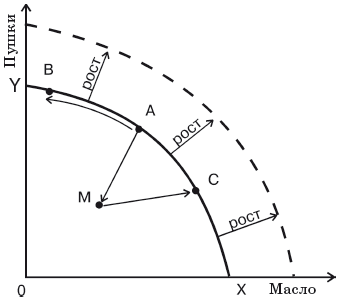 Рис. 1 Схема производственных возможностейМ – точка внутри КПВ (неполная занятость); А, В, С – точки ПВ экономики; X – точка ПВ максимального производства масла; Y – точка ПВ максимального производства пушек.В качестве примера предоставим следующие данные (таблица 1).Таблица 1Матрица …Результаты исследования показывают …Библиографический списокБиблиографический список оформляется по ГОСТ 7.1.-2003. Ссылки на используемую литературу по тексту статьи оформляются в квадратных скобках№………………1………………2………………